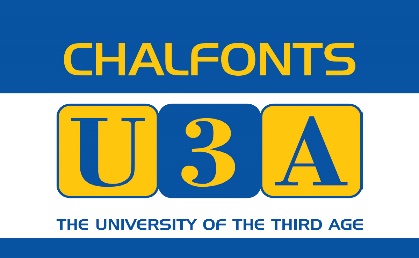 ANNUAL GENERAL MEETINGCHALFONT ST PETER COMMUNITY CENTRE2PM WEDNESDAY 8 MAY 2019Apologies for absenceMinutes of last Annual General MeetingChairman’s ReportMatters arisingTreasurer’s Report and presentation of AccountsAppointment of Independent ExaminerInterest Group ReportElection of OfficersElection of CommitteeMotions receivedAny questions